TEHNISKĀ SPECIFIKĀCIJA Nr. TS 3101.1xx v1Uzskaites sadalnes 1 – 2 elektroenerģijas skaitītājiem/ Metering switchgears (Meter boxes) for 1 - 2 electricity metersTEHNISKĀS SPECIFIKĀCIJAS/ TECHNICAL SPECIFICATION No TS_3101.1xx_v1 Pielikums Nr.1/ Annex No.1Sadaļņu principiālās shēmas/ Circuit diagrams of switchgearsTEHNISKĀS SPECIFIKĀCIJAS/ TECHNICAL SPECIFICATION No TS 3101.1xx v1Pielikums Nr.2/ Annex No.21 vai 2 skaitītāju uzskaites sadaļņu un cokolu izmēri/ Dimensions of switchgear of 1 or 2 meters and socle sTEHNISKĀS SPECIFIKĀCIJAS/ TECHNICAL SPECIFICATION No TS 3101.1xx v1Pielikums Nr.3/ Annex No.3Vada marķējums pie skaitītāja/ Conductor label at the meterCipars marķējuma baigās norāda skaitītāja spailes numuru. Uzskaitēs ar 2 un vairāk skaitītājiem, vada marķējumu papildina ar uzskaites vietas apzīmējumu Pn.Pn – uzskaites numurs, piemēram „P1” kur „1” ir uzskaites kārtas numurs sadalnē. Uzskaites numurē no kreisās uzlabo no augšas uz leju.Skaitītāja montāžas plate tiek apzīmēta ar uzskaites vietas apzīmējumu Pn./  Figure at the end of the label indicates the number of the meter terminal. In metering gears with 2 and more meters the conductor label is supplemented with the label of the metering location Pn.Pn – metering number, for example, „P1” where „1” is the metering sequence number in the switchgear. Metering gears shall be numbered from left to right and from top to bottom.The meter installation place is labelled by the metering location designation Pn.TEHNISKĀS SPECIFIKĀCIJAS/ TECHNICAL SPECIFICATION No TS 3101.1xx v1Pielikums Nr.4/ Annex No.4Sadalnes stiprinājumu elementu, kabeļu ievada urbumi un kabeļu nosegvāka stiprinājuma vietasLocations for fastening the switchgear to pole, fastening places for cable cover and cable intoduction hols.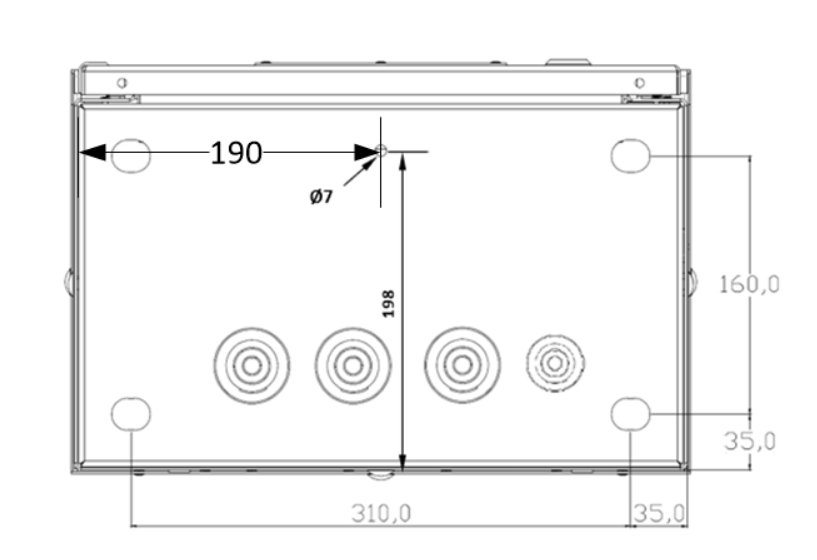 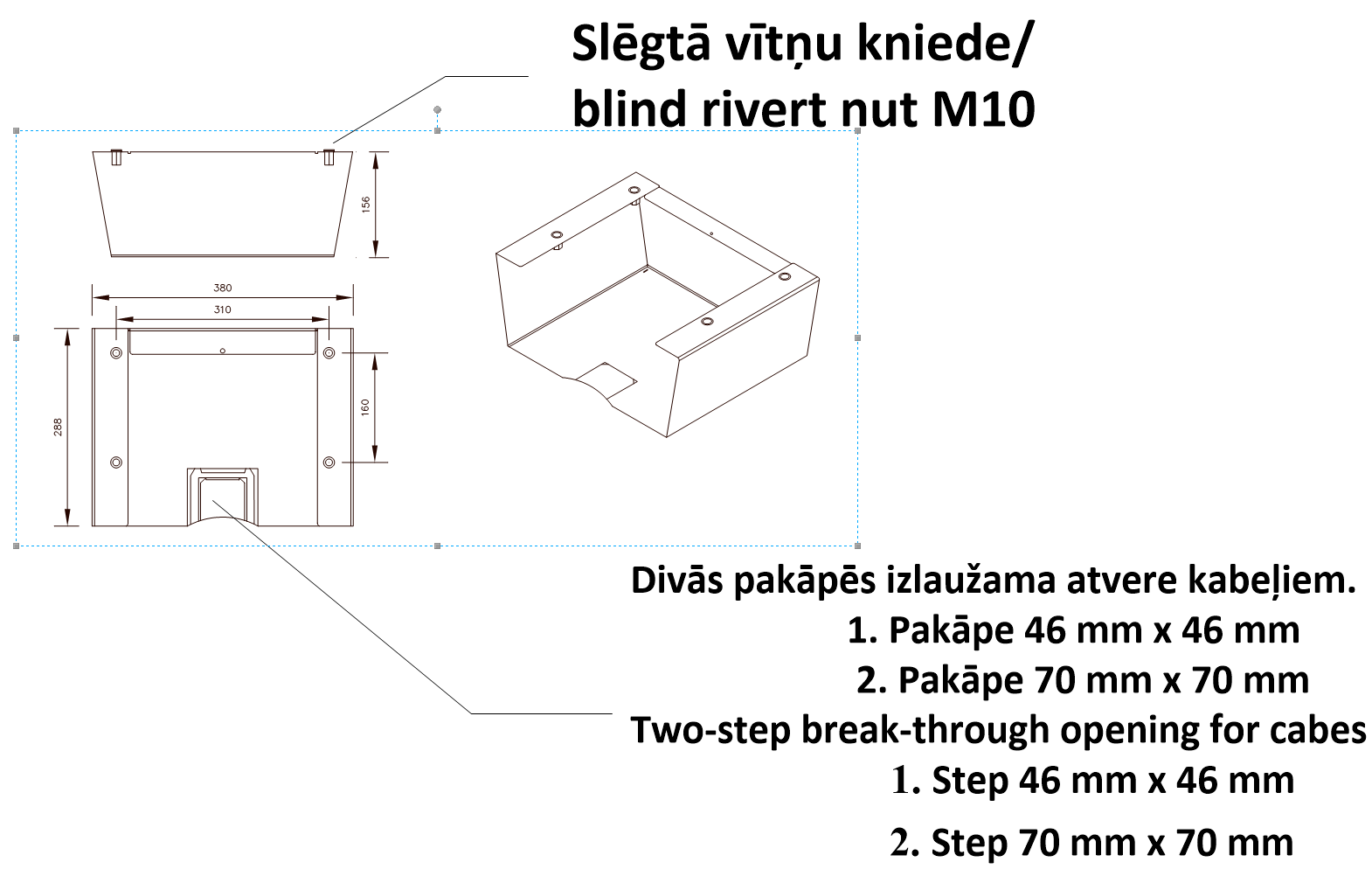 Nr./ NoApraksts/ DescriptionMinimālā tehniskā prasība/ Minimum technical requirementPiedāvātās preces konkrētais tehniskais apraksts/ Specific technical description of the offered productAvots/ SourcePiezīmes/ RemarksPamatinformācija/produkts / Basic information/ productRažotājs (materiāla ražotā ja nosaukums un ražotājvalsts)/ Manufacturer (name of  the manufacturer of materials and country of manufacturing)Norādīt/ Specify3101.101 Sadalne uzskaites, gabarīts 1, 1 skaitītājam līdz 63 A, U1-1/63 Tipa apzīmējums/  Metering switchgear, dimension 1, 1 meter up to 63 A, U1-1/63 U1-1/63 3101.102 Sadalne uzskaites, gabarīts 1, 1 skaitītājam līdz 100 A, U1-1/100/ Metering switchgear, dimension 1, 1 meter up to 100 A, U1-1/100U1-1/1003101.103 Sadalne uzskaites, gabarīts 1, 2 skaitītājiem, novietoti vertikāli līdz 63 A, U1-2/63/ Metering switchgear, dimension 1, 2 meters, placed vertically, up to 63 A,  U1-2/63U1-2/63Parauga piegādes laiks tehniskajai izvērtēšanai (pēc pieprasījuma), darba dienas/ Term of delivery of a sample for technical evaluation (upon request), business daysNorādīt/ SpecifyPapildus elementi / Additional elements3106.059 Stiprinājuma elementu komplekts ar kabeļu nosegvāku 1. gabarīta U sadalnes stiprināšanai pie balsta vai sienas, PB-1/ A set of parts for fastening the switchgear  (with dimension 1) to a wood and concrete pole, assembled with a cable cover to be fixed to the switchgear, PB-1PB-13106.054 Krāsojums sadalnes korpusam un papildus elementiem, RAL7032 vai RAL7035 / Painting (optional assembly - painting of the existing switchgear housing and additional elements), for switchgears, , RAL7032 or RAL7035.RAL7032 vai RAL7035Saistītās tehniskās specifikācijas (TS), kurās aprakstīts materiāls, ko šajā iekārtā izmanto kā sastāvdaļu/ Related technical specifications (TS), which described material used in this equipment as componentIzmantots  materiāls no Materiālu reģistra (MR) vai aizpildīta Tehniskā specifikācija (TS)/ Material from the Material Register (MR) or completed Technical Specification (TS)TS_1301.200_v1_Bistami_elektriba.artipaNorādīt atbilstošo/Specify as relevantTS_1304.005_v2_Bistami_elektriba.iekstelpuNorādīt atbilstošo/Specify as relevantTS_3016.xxx_v1_Modularie_sledziNorādīt atbilstošo/Specify as relevantTS_3108.xxx_v1_Sadalnu_pamatnesNorādīt atbilstošo/Specify as relevantTS_3110.030_v1_Sledzene_trissturis_M24_sadalnemNorādīt atbilstošo/Specify as relevantTS_3109.xxx_v1_Sadalnu_cokoliNorādīt atbilstošo/Specify as relevantStandarti/ StandardsEN 61439-1:2011 Zemsprieguma komutācijas un vadības aparatūras komplekti. Vispārīgie noteikumi vai ekvivalents / EN 61439 -1:2011; Low-voltage switchgear and controlgear assemblies General rules or equivalentAtbilst/ CompliantEN 62208:2012 Tukši korpusi zemsprieguma komutācijas un vadības ierīču komplektiem vai ekvivalents / EN 62208:2011 Emty enclosures for low-voltage switchgear and controlgear assemblies – General requrements or equivalentAtbilst/ CompliantEN 61439-5:2015 (Zemsprieguma komutācijas un vadības aparatūras komplekti. 5.daļa: Īpašās prasības komplektiem, kas paredzēti energosadales tīkliem) vai ekvivalents / EN 61439 -5:2015; Low-voltage switchgear and controlgear assemblies Part 5: Assemblies for power distribution in public networks) or equivalentAtbilst/ CompliantEN ISO 14713-1:2017 (Cinka pārklājumi. Vadlīnijas un rekomendācijas dzelzs un tērauda konstrukciju korozijaizsardzībai. 1.daļa: Projektēšanas vispārīgie principi un korozijizturība) vai ekvivalents / EN ISO 14713-1:2017 (Zinc coatings. Guidelines and recommendations for the protection against corrosion of iron and steel in structures. Part 1: General principles of design and corrosion resistance) or equivalentAtbilst/ CompliantEN 60947-1:2007 Zemsprieguma komutācijas un vadības ierīces. Pirms skaitītāja modulārie slēdži vai ekvivalents / EN 60947-1:2007 Low-voltage switchgear and controlgear. Pre-meter modular switches or equivalentAtbilst/ CompliantEN IEC 61238-1-1:2019 Spiediena un mehāniskie spēka kabeļu savienotāji. 1-1. Daļa: Testēšanas metodes un prasības neizolētiem vadītājiem testētiem spiediena un mehāniskajiem savienotājiem spēka kabeļiem ar nominālo spriegumu līdz 1 kV (Um=1.2 kV) vai ekvivalents / EN IEC 61238-1-1:2019 Compression and mechanical connectors for power cables – Part 1-1: Test methods and requirements for compression and mechanical connectors for power cables for rated voltage up to 1 kV (Um=1.2 kV) tested on non-insulated conductors or equivalentAtbilst/ CompliantEN 60529:1991 Apvalku ("enclousures") nodrošinātas aizsardzības pakāpes (IP kods). Korpusa nodrošinātā vides aizsardzības klase vai ekvivalents / EN 60529:1991 Degrees of protection provided by enclosures (IP code). Environment protection class provided by a housing or equivalentAtbilst/ CompliantEN 50525:2011; Elektriskie kabeļi. Zemsprieguma spēka kabeļi ar nominālo spriegumu līdz 450/750 V (U0/U) ieskaitot. 2-21. daļa: Kabeļi vispārīgam pielietojumam vai ekvivalents / EN 50525:2011; Electrical cables. Low voltage energy cables of rated voltages up to and including 450/750 V (U0/U). Part 2-21: Cables for general application or equivalentAtbilst/ CompliantEN 60715:2017 Zemsprieguma komutācijas ierīču un vadības ierīču izmēri. Standartizētas nesošās sliedes komutācijas ierīču, vadības ierīču un palīgierīču mehāniskai nostiprināšanai vai ekvivalents / EN 60715:2017 Dimensions of low-voltage switchgear and controlgear. Standardized mounting on rails for mechanical support of switchgear, controlgear and accessories or equivalentAtbilst/ CompliantDIN 603 Cup head square neck bolts. Sadalnes korpusa detaļu stiprinājumos, kur skrūvju galvas atrodas sadalnes ārpusē, izmanto skrūves ar gludo galvu vai ekvivalents /  DIN 603 Cup head square neck bolts. In fixtures of the switchgear housing part where screw heads are located on the outside of the switchgear screws with a flat head shall be used or equivalentAtbilst/ CompliantDIN 7338 Rivets for brake linings and clutch linings. Vītņkniedes izgatavotas atbilstoši šim standartam vai ekvivalents /  DIN 7338, Rivets for brake linings and clutch linings. Threat rivets manufactured in compliance with the standard or equivalentAtbilst/ CompliantLVS EN 60715:2018 Zemsprieguma komutācijas ierīču un vadības ierīču izmēri. Standartizētas nesošās sliedes komutācijas ierīču, vadības ierīču un palīgierīču mehāniskai nostiprināšanai vai ekvivalents / LVS EN 60715:2018 Dimensions of low-voltage, switchgear and controlgear – Standardized mounting on rails for mechanical support of switchgear, controlgear and accessories or equivalent.Atbilst/ CompliantDokumentācija/ DocumentsPēc vispārīgās vienošanas noslēgšanas, reizē ar pirmo preču piegādi, izveidots vienots katalogs, kur norādīti piedāvāto sadaļņu tehniskie parametri, iespējamā komplektācija un montāžas un ekspluatācijas instrukcijas norādītā valodā/ Following signing of a general agreement, simultaneously with the first delivery of goods, a uniform catalogue is developed containing the specification of technical parameters of switchgear, possible configurations and installation and operation instructions in the specified languageLatviešu valodā/ LatvianSadalnē piestiprināt datu plāksnīti, kas satur sekojošu informāciju:ražotāja nosaukums, tipa apzīmējums ar komplektācijas apzīmējumunominālais spriegums Un, V sadalnes nominālā strāva In, Asadalnes korpusa IP klaseizgatavošanas mēnesis un gadsidentifikācijas Nr.atbilstības standartsCE marķējumsizcelsmes valsts/ A data plate containing the following information shall be attached to the switchgear:manufacturer's name, type designation with the assembly designationRated voltage Un, Vswitchgear rated current InAIP class of the switchgear housingmonth and year of productionIdentification No.compliance standardCE label  country of originAtbilst/ CompliantTehniskā pase (reizē ar preču piegādi), kas satur šādu informāciju:tipa apzīmējumsidenfikācijas Nr.izgatavošanas mēnesis un gadstehniskie datiprincipshēmakomplektācijas sarakstsekspluatācijas nosacījumi garantijas nosacījumi/ Technical passport (along with delivery of goods) containing the following information:type designationIdentification No.month and year of productiontechnical datacircuit diagram list of assemblyoperation conditionsguarantee conditionsAtbilst/ CompliantVides nosacījumi/ Environment conditionsApkārtējās vides vidējā temperatūra 24 h periodā (saskaņā ar EN 62208:2012 vai ekvivalents)/ Ambient air temperature overage over a period 24 h according to EN 62208:2012 or equivalent)-25°C – +35 °CAizsardzības pakāpe bez papildus blīvējumiem ar aizvērtām durvīm/ Protection degree without additional sealings (with closed door)IP43Aizsardzības pakāpe uzskaites modulim ar atvērtām durvīm/ Protection degree of the metering module with open doorIP31Darba vides mitrums saskaņā ar EN 61439-1:2012 vai ekvivalents; norādīt piemēroto vērtību diapazonu / Operating humidity conditions in accordance with EN 61439-1:2012 or equivalent; specify an appropriate range of values  Atbilst/Compliant Norādīt/SpecyfyPrasības sadalnes konstrukcijai/ Requirements regarding the design of the switchgearVisu materiālu, papildelementu un korpusa korozijas noturībai ir jābūt ne zemākai kā cinkotam metālam ar cinka pārklājumu  42 μm biezumā, vides kategorijā - "C3", atbilstoši EN ISO 14713-2017 vai ekvivalents. Papildus piezīmēs norādīt izmantoto materiālu (tā marku) un materiāla aizsardzību (aizsardzības apzīmējumu)/ Corrosion resistance of materials, additional elements and the housing shall not be below that of galvanised metal with zinc coating with the thickness of  42 μm, the environment category "C3", in compliance with EN ISO 14713-1:-2017 or equivalent. In addition - the used material (its category) and the material protection (protection denomination) shall be specified in notesAtbilst/ CompliantSadalnes korpusam izmantotais materiāls - cinkots ( 600 g/m2) metāls ar biezumu/ The material used for the switchgear body - galvanised ( 600 g/m2 ) metal with thickness1.5mmCinka slāņa biezums/  Zinc layer thickness 42 μmKorpusa metāla sagatavošana veikta atbilstoši kādam no zemāk uzskaitītajiem standartiem:EN ISO 17668:2016 Cinka difūzijas pārklājumi uz dzelzs izstrādājumiem. Šerardizācija. Specifikācija (ISO 17668:2016) vai ekvivalentsEN 10346:2015 Vienlaidus karsti pārklāti tērauda plakanie izstrādājumi aukstai presēšanai vai ekvivalentsEN ISO 1461:2009;Dzelzs un tērauda izstrādājumu karsti cinkotie pārklājumi. (ISO 1461:2009) vai ekvivalents / Housing metal treatment performed in compliance with any of the below listed standards:EN ISO 17668:2016 Zinc diffusion coatings on ferrous products. Sherardizing. Specification (ISO 17668:2016) or equivalentEN 10346:2015 Continuously hot-dip coated steel flat products for cold forming or equivalentEN ISO 1461:2009; Hot dip galvanized coatings on fabricated iron and steel articles. (ISO 1461:2009) or equivalentNorādīt atbilstošo/ Specify as relevantNominālais spriegums/ Rated voltage420 VDarba frekvence/ Operational frequency50 HzNominālā strāva atbilstoši attiecīgās sadalnes principiālajā shēmā norādītajām vērtībām [TS Nr. TS_3101.1xx_v1 Pielikums Nr.1]/ Rated current in compliance with the values stated in the relevant switchgear circuit diagram [TS No. TS_3101.1xx_v1 Annex No.1]Atbilst/ CompliantSadalnes jumtam jābūt  slīpam ne mazāk kā no 3 līdz 4 grādu leņķī/ The top of  Distribution cabinet should have slope more than 3 to 4 degrees .	Atbilst/CompliantSadalnes korpusa skrūvēm, stiprinājumu detaļām, kabeļu stiprinājumiem un citām komplektā ietilpstošām detaļām nav pieļaujama korozijas veidošanās/ Formation of corrosion on screws of the switchgear housing, fastening parts, cable fastenings and other assembly parts is not permittedAtbilst/ CompliantSadalnes konstrukcijai jānodrošina ventilācija, kas novērš kondensāta rašanos uz strāvu vadošajām daļām un aparatūras/ The switchgear design shall provide ventilation preventing formation of condensate on power leading parts and apparatus.Atbilst/ CompliantJānodrošina sadalnes uzstādīšana  uz pamatnes, pie ēkas sienas, pie balsta izmantojot atbilstošus stiprinājumus un ievērojot sekojošus nosacījumus:stiprinājumiem pie sienas jānodrošina distance – 50 mm no sienas.Jābūt iespējai montēt pie koka un dzelzbetona balsta, izmantojotpapildkomplektācijā esošos stiprinājumus/ Installation of the switchgear on both a base, at a building wall,  shall be provided for by using relevant fastenings and complying with the following conditions:fixtures to the wall shall provide a distance of 50 mm from the wall; It shall be possible to install on a wood and reinforced concrete pole by using fixtures included as optional assembly elements.Atbilst/ CompliantSadalnei jābūt stiprināmai uz pamatnes, kas atbilst tehniskajai specifikācijai Nr. TS 3108.xxx v1/ It shall be possible to fasten the switchgear on a base compliant with technical specification No. TS 3108.xxx v1Atbilst/ CompliantSadalnes apakšas plaknē - urbumi, tās stiprināšanas vietā uz  pamatnes vai cokola – urbuma diametrs -20 mm, lai sadalne cieši piegulētu pamatnei (uzsēstos uz vītņkniedes)/ In the bottom plate of the switchgear there are drilled holes for fixing it to the base - the drilled hole diameter -20 mm to secure close fitting of the switchgear on the base or socle (sitting on the thread rivet)Atbilst/ CompliantSadalnes stiprinājumu elementu, kabeļu ievada urbumi un kabeļu nosegvāka stiprinājuma vietas norādītas [TS Nr. TS_3101.1xx_v1 Pielikums Nr.4]/   In the [TS Nr. TS_3101.1xx_v1 Pielikums Nr.4] are specified locations for fastening the switchgear to pole, fastening places for cable cover and cable intoduction hols.Atbilst/ CompliantSadalnes durvīm ar kniedēm (vai līdzīgi) ārpusē piestiprināt zīmi “BĪSTAMI ELEKTRĪBA ar ST kontaktinformāciju”.  Zīme jāuzstāda durvju vērtnes centrā 2/3 augstumā  no durvju vertikālā izmēra. Zīmei jāatbilst tehniskajai specifikācijai TS 1301.200 v1/ The sign "DANGER ELECTRICITY' with ST contacts shall be fastened to the switchgear door by rivets (on in a similar manner). The sign shall be installed in the centre of the door at the height of 2/3 of the vertical dimension of the door. The sign shall comply with technical specification No. TS 1301.200 v1Atbilst/ CompliantUz uzskaites moduļa strāvu vadošās daļas nosedzošā ekrāna (iekšējā ekrāna) piestiprināt zīmi “BĪSTAMI ELEKTRĪBA " Tā nedrīkst aizsegt skaitītāju. Zīmei jāatbilst tehniskajai specifikācijai Nr. TS 1304.005 v1/ The sign "DANGER ELECTRICITY" shall be fastened on the screen covering the current conducting parts of the metering module (internal screen), It may not cover the meter. The sign shall comply with technical specification. TS 1304.005 v1Atbilst/ CompliantSadalnes korpusam jābūt veidotam tā, lai novērstu kabeļu izolācijas bojāšanu kabeļu montāžas un ekspluatācijas laikā – novērsta konstrukcijas malu (šķautņu) saskare ar kabeli/ The housing of the switchgear shall be designed to prevent damage of cable insulation during cable installation and operation - prevention of contact between the structure edges and the cableAtbilst/ CompliantSadalnes durvis stiprinātas pie sadalnes ar veramām eņģēm/ The switchgear door is fastened to the switchgear by means of pivotsAtbilst/ CompliantSadalnes korpusa detaļas savstarpēji saskrūvēt ar skrūvēm, kas atskrūvējamas tikai no sadalnes iekšpuses/ The parts of the switchgear housing shall be mutually screwed together by using screws that can only be unscrewed from the inside of the switchgearAtbilst/ CompliantJa sadalnes korpusa detaļu stiprinājumu skrūvju galvas atrodas sadalnes ārpusē, tad jāizmanto skrūves ar gludo galvu, kas ražotas saskaņā ar DIN 603 vai ekvivalents / If screw heads of the fixtures of the switchgear housing parts are located on the outside of the switchgear screws with a flat head shall be used which is manufactured in compliance with DIN 603 or equivalentAtbilst/ CompliantIekšpusē uz sadalnes durvīm uzstādīt shēmas (shēmas izmērs: 148x210mm/A5+ 10 mm katrā pusē) stiprināšanas elementu/ Circuit diagram fastening element shall be installed inside on the switchgear door (diagram dimensions: 148x210mm/A5+ 10mm each side)Atbilst/ CompliantSadalnes komplektējošo daļu izvietojums nodalījumos un elektriskie savienojumi jāuzstāda saskaņā ar attiecīgās sadalnes principiālo shēmu [TS Nr. TS 3101.1xx v1 Pielikums Nr.1]/ The placement of the switchgear assembly parts and electrical connections shall be in compliance with the circuit diagram of the relevant switchgear [TS No. TS_3101.1xx_v1 Annex No.1]Atbilst/ CompliantSadalnēm  jāatbilst norādītajiem izmēriem [TS Nr. TS 3101.1xx v1 Pielikums Nr.2]/ Switchgear and additional frames shall comply with the specified dimensions [TS No. TS_3101.1xx_v1 Annex No.2]Atbilst/ CompliantSadalnes korpuss jāpiegādā gofrēta kartona iepakojumā/ The housing of the switchgear shall be delivered in a corrugated paperboard packageAtbilst/ CompliantSadaļņu korpusu komplektēt ar skrūvju komplektu, sadalnes stiprināšanai pie pamatnes, (bultskrūvi M10, atsperpaplāksni un paplāksni)/ The housing of the switchgear shall be assembled with a set of screws for fixing the switchgear to the base (bolt M10, spring washer and washer)Atbilst/ CompliantSadaļņu korpusu komplektēt ar skrūvju komplektu tā stiprināšanai pie papildrāmja vai sienas stiprinājuma elementiem (bultskrūvi, atsperpaplāksni un paplāksni)/ The switchgear housing shall be assembled with a set of screws for fastening it to an additional frame or wall fixing elements (bolt, spring washer and washer)Atbilst/ CompliantSadalnē, apakšējā plaknē, atveres kabeļu ievadam / montāžai:pēcuzskaites kabeļa šķērsgriezums 6 mm2  - 50 mm2; kabeļu skaits atbilst skaitītāju skaitam sadalnēbarojošie kabeļi:sadalnēm ar In=63A šķērsgriezums – 16 mm2  - 70 mm2, skaits 2 gab.;sadalnēm ar In=100A  šķērsgriezums – 150 mm2, skaits 1 gab.;* Atvere zemējuma vadam ar šķērsgriezumu 16 mm2 .Atverēm jābūt noslēgtām ar papildus konstruktīvu elementu:nodrošinot kabeļu montāžu caur tām bez specifiskiem instrumentiemSadalnes augšpusē, sānā atvere, kas paredzēta datu pārraides antenai, tās diametrs d=10mm. Atveri noslēgt ar skrūvi, bez iespējas to atskrūvēt no ārpuses/ In the switchgear, in the bottom plate there are openings for cable inlet/ installation:Cross-section of the post-meter cable 4x50 mm2; the number of cables corresponds to the number of meters in the switchboard.Feeding cables: For switchgears with In=63A cross-section 16 mm2  - 70 mm2, number 2 pieces;For switchgears with In=100A cross-section 150 mm2, number 1 pieces; *Opening for a ground wire with a cross section of 16 mm2  ;Openings shall be closed by an additional structural element:providing for cable installation via them without using specific tools;On the top, in the side of the switchgear there shall be an opening intended for a data transmission antennae, its diameter d=10mm. The opening shall be closed by means of a screw which cannot be unscrewed from outsideAtbilst/ CompliantUrbumu izmēri kabeļu ievadam: Urbums ≥ 60 mmUrbums ≥ 60 mmUrbums ≥ 40 mmUrbums ≥ 40 mm/The hole sizes for cabls introduction: Hole ≥ 60 mmHole ≥ 60 mmHole ≥ 40 mmHole ≥ 40 mm/Atbilst/ CompliantUzskaites sadalnes durvīm jābūt aprīkotām ar vienu vai divām slēdzenēm./  The metering switchgear door shall be equipped with one or two locksAtslēgu skaits sadalnē atbilstošs skaitītāju skaitam,  un 1 rezerves atslēga/ The number of keys in the switchgear corresponding to the number of meters and 1 spare key.Durvīs uzstādītā slēdzene  atbilst tehniskajai specifikācijai Nr. TS_3110.030_v1. /Door-mounted lock shall comply with technical specification No TS_3110.030_v1.Atbilst/ CompliantUzskaites daļā pirmsuzskaites strāvu vadošām daļām, skaitītājam  un ievada aizsardzības aparātiem jābūt nosegtiem ar plombējamu, grūti degošu vai nedegošu, caurspīdīgu izturīga materiāla ekrānu:Ekrāna minimālais biezums 4 mm. Ekrānam jābūt droši nostiprinātam, tā plombēšanai jābūt divās vietās. Izmantojot skrūves – tām ir jāatbilst skrūvgriežu tipiem PH, PZ vai (-) "mīnus". Vismaz divas no tām - noplombējamas ar piekaramajām plombāmEkrānam jābūt rokturim tā noņemšanai. Noņemot ekrānu nav jāatslēdz automātslēdžus/ In the metering part, the pre-metering current conducting parts, the meter and inlet protection devices shall be covered by a sealable, transparent, flame retardant or fire-proof material screen: Minimum screen thickness 4 mm. The screen shall be securely fastened, its sealing shall be provided for in two places. If screws are used - they shall correspond to screwdriver types PH , PZ or (-). Minimum two of them shall be sealed by suspended sealsThe screen shall be equipped with a handle for removing it. Automatic switches shall not be disconnected when the screen is removedAtbilst/ CompliantSkaitītāja stiprināšanas elements/ Meter fixing element.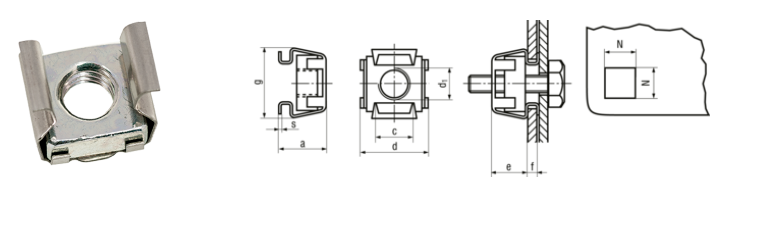 Atbilst/ CompliantJānodrošina skaitītāju rādījumu nolasīšanas un pēcuzskaites automātslēdžu piedziņas sviras darbināšanas iespēja bez ekrāna noņemšanas. Minimālais caurspīdīgā ekrāna izmērs ir jāveido atbilstošs trīsfāzu skaitītāja izmēram. (325x180 mm (augstums x platums))/ Reading the meter, operating of the post-metering automated switch drive lever without removing the screen shall be provided for. The minimum size of the transparent scree shall correspond to the size of a three-phase meter (325x180 mm (height x width))Atbilst/ CompliantVienfāzes skaitītāja un tā stiprinājuma vietu izmēri: attālums starp stiprinājumu vietām pa vertikāli 100 – 165 mmattālums starp stiprinājuma vietām pa horizontāli 95 – 130 mmpieļaujamais skaitītāja biezums, ne mazāk kā 120 mmskaitītāja maksimālais garums kopā ar pieslēgspaiļu vāku 240 mmskaitītāja maksimālais platums 140mmattālums no skaitītāja apakšējiem stiprinājumiem  līdz citām sadalni komplektējošām ierīcēm ≥90 mm/ Dimensions of a single phase meter and its fixing locations: vertical distance between points of fastening 100 – 165 mmhorizontal distance between points of fastening 95 – 130 mmpermitted thickness of the meter minimum 120 mmmaximum length of the meter jointly with the terminal cover 240 mmmaximum width of the meter 140mmdistance from the bottom fixings of the meter to other devices of the switchgear assembly ≥90 mmAtbilst/ CompliantTrīsfāžu skaitītāja un tā stiprinājuma vietu izmēri:attālums starp stiprinājumu vietām pa vertikāli 210 -245 mmattālums starp stiprinājuma vietām pa horizontāli 145 – 180 mmpieļaujamais skaitītāja biezums, ne mazāk kā 140 mmskaitītāja maksimālais garums kopā ar pieslēgspaiļu vāku 325 mmskaitītāja maksimālais platums 180 mmminimālais attālums starp skaitītājiem pa horizontāli 10 mmattālums no skaitītāja apakšējiem stiprinājumiem  līdz citām sadalni komplektējošām ierīcēm ≥90 mmUz skaitītāja paneļa jābūt iespēja uzstādīt 3-fāzu skaitītāja vietā 1-fāzu skaitītāju.Skaitītāja paneli nokomplektēt ar 3 komplektiem – skrūve, paplāksnes ar atsperi un paneļa sliedē ievietots kustīgs elements ar vītni skrūves fiksēšanai/ Dimensions of a three phases meter and its fixing locations:vertical distance between points of fastening 210 – -245 mm;horizontal distance between points of fastening 145 – 180 mm;permitted thickness of the meter, minimum 140 mmmaximum length of the meter jointly with the terminal cover 325 mmmaximum width of the meter 180 mmthe minimum horizontal distance between meters 10 mmdistance from the bottom fixings of the meter to other devices of the switchgear assembly ≥90 mm.It shall be possible to install a single phase meter instead of a three phase meter on the meter panel.The meter panel shall be assembled with 3 sets - a screw, washers with a spring and a moving element with a thread for fixing the screw placed in the panel railAtbilst/ CompliantSadalnes vadojums jāveido atbilstoši TN-C sistēmai. Jābūt iespējai pāriet uz TN-C-S sistēmu/ The switchgear wiring shall be designed in compliance with TN-C-S system. It shall be possible to switch to the TN-C-S system.Atbilst/ CompliantSadalnē, tiešā slēguma skaitītāja pieslēgšanai jāizmanto nostiprināti vara (Cu) lokanie vadi/ In the switchgear, for connection of the direct connection meter fixed copper (Cu) flexible wires shall be usedAtbilst/ CompliantSadalnes vadojumam jābūt marķētam atbilstoši prasībām tabulā [TS Nr. TS_3101.1xx_v1 Pielikums Nr.3]/ The switchgear wiring shall be labelled according to the requirements in the table [TS No. TS_3101.1xx_v1 Annex No.3]Atbilst/ CompliantVadu šķērsgriezums:skaitītāju ar Inom=63 A pieslēgšanai - Cu daudzdzīslu vadi ar minimālo šķērsgriezumu  10 mm2skaitītāju ar Inom=100 A pieslēgšanai -  Cu daudzdzīslu vadi ar minimālo šķērsgriezumu 16 mm2Uz vadu galiem jābūt uzmontētiem āderuzgaļiem:pievienojumiem automātslēdzī  āderuzgaļa garums 12 mmpie skaitītāja pieslēgspailēm āderuzgaļa garums18 mmJa vadam dzīslas rūpnieciski sapresētas monolīti, tad āderuzgaļus var nemontēt/ Wire cross-section:for connection of meters with Inom=63 A - Cu multi-conductor wires with minimum cross-section 10 mm2;for connection of meters with Inom=100 A - Cu multi-conductor wires with minimum cross-section 16 mm2; Vein caps shall be installed on wire ends:for connections in the automated switch the length of the vein cap is12 mmat the meter connection terminals the length of the vein cap is 18 mm.If the conductors of a wire are pre-pressed monolith, vein caps are not neededAtbilst/ CompliantVadojuma montāžai jābūt pabeigtai – vadi nostiprināti. Vada rezerve pie skaitītāja 120 mm/ The wiring installation shall be complete - wires fixed. Wire reserve as the meter shall be 120 mmAtbilst/ CompliantTiešā slēguma skaitītāju sadalnēs uzstādīt:pirms skaitītāja modulāros slēdžus: -pirms skaitītājiem sadalnē ar  Inom=63 A jāmontē modulārie slēdži ar Inom=63 A-pirms skaitītājiem sadalnē ar  Inom=100 A jāmontē modulārie slēdži ar Inom=100 Asadalnē uzstādīt skaitītāja stiprināšanas paneli un skaitītāja stiprināšanas elementus komplektā ar skrūvēm (atbilstoši skaitītāju skaitam)PE un N kontaktspailesspailes pēcuzskaites AL/Cu  kabeļu pieslēgšanai, šķērsgriezums  no 4 mm2 līdz 50 mm2atbilstoši prasībām shēmā sadalnē ar  Inom=63 A - spailes pirmsuzskaites Al sm tipa kabeļu, tranzīta kabeļa pieslēgšanai, šķērsgriezums no 16 mm2 līdz 70 mm2.atbilstoši prasībām shēmā sadalnē ar  Inom=100 A - spailes pirmsuzskaites Al sm tipa kabeļa pieslēgšanai, šķērsgriezums no 70 mm2 līdz 150 mm2.Jābūt sagatavotai vietai un vadojumam pēcuzskaites  automātslēdžu montāžai/ The following shall be installed in the direct connection meter switchgears:pre-meter modular switches: -before the meter in the switchgear with Inom=63 A modular switches with Inom=63 A shall be installed-before the meter in the switchgear with Inom=100 A modular switches with Inom=100 A shall be installedA meter fixing panel and meter fixing elements assembled with screws (corresponding to the number of meters) shall be installed in the switchgearPE and N contact terminalsterminals for connection of post-metering AL/Cu cables, cross-section from 4 mm2 to 50 mm2;in compliance with the requirements in the diagram for switchgear with Inom=63 A  - terminals for connection of the pre-metering Al sm type cables, a transit cable, cross-section from 6 mm2 to 70 mm2in compliance with the requirements in the diagram for switchgear with Inom=100 A  - terminals for connection of the pre-metering Al sm type cables, a transit cable, cross-section from 70 mm2 to 150 mm2.There shall be a place and wiring for installation of post-metering automated switches.Atbilst/ CompliantModulārajam slēdzim jāatbilst tehniskajai specifikācijai “Nr. TS 3016.xxx v1/ The modular switch shall comply with technical specification No. TS 3016.xxx v1Atbilst/ CompliantUzskaitēs, pirmsuzskaites slēdžu un automātslēdžu savstarpējai savienošanai, izmantot tikai vadojumu/ Only wiring shall be used in metering boards, for mutual connection of pre-metering switches and automated switchesAtbilst/ CompliantKabeļu pievienošanai izmantot "A" klases (Al un Cu materiāla kabeļiem) spailes. (EN 61238-1 vai ekvivalents)/ "A" category (Al and Cu material cables) terminals shall be used for connecting cables. (EN 61238-1 or equivalent)Atbilst/ CompliantSadalnē jābūt kabeļu turētāju komplektam kabeļu fiksēšanai. Kabeļu turētāju skaits un gabarīts atbilst sadalnē montēto kabeļu skaitam šķērsgriezumam. /                                                                                      In the switchgear should be the set of cable holders for cable fastening. The number and dimension of the cable holders shall correspond to the number of cables mounted in the switchgear and the cross section of the cables mounted in the switchgear.Kabeļu turētāji tiek montēti uz "C30" veida kopnes, kura atbilst EN 60715:2018 vai ekvivalents. Kabeļu turētāji saskrūvējami no divām daļām. Pieļaujams kabeļu turētājus komplektēt ar gumijas starpliku, kabeļu ar mazāku šķērsgriezumu fiksācijai./                                                                                                                              Cable holders are mounted on the "C30" type busbars, which comply with EN 60715:2018 or equivalent. Cable holders shall be screwed together from two parts to secure the cables. It is permitted to provide a rubber insert for cables for securing cables with a smaller cross-section.Atbilst/ Compliant Sadalnē U1-1/63 jābūt:        - 1 gab. kabeļu turētājs kabelim ar šķērsgriezumu līdz  16  mm2 – 70 mm2         - 1 gab. kabeļu turētājs kabelim ar šķērsgriezumu līdz  4  mm2 – 50 mm2Sadalnē U1-1/100 jābūt:        - 1 gab. kabeļu turētājs kabelim ar šķērsgriezumu līdz 25  mm2 – 150 mm2         - 1 gab. kabeļu turētājs kabelim ar šķērsgriezumu līdz  16 mm2 – 70 mm2Sadalnē U1-2/63 jābūt:        - 2 gab. kabeļu turētājs kabelim ar šķērsgriezumu līdz  16  mm2 – 70 mm2         - 2 gab. kabeļu turētājs kabelim ar šķērsgriezumu līdz  4  mm2 – 50 mm2 //In the  switchgear U1-1/63 should be:1 piece cable holder for cable 16  mm2 – 70 mm2 1 piece cable holder for cable 4  mm2 – 50 mm2In the  switchgear U1-1/100 should be:1 piece cable holder for cable 25  mm2 – 150 mm21 piece cable holder for cable 16 mm2 – 70 mm2In the  switchgear U1-2/63 should be:2 piece cable holder for cable 16  mm2 – 70 mm22 piece cable holder for cable 4 mm2 – 50 mm2 //Atbilst/ CompliantSadalne pēc pasūtījuma tiek nodrošināta ar papildus elementiem/ Switchgear is equipped with additional elements upon order 3106.059  Stiprinājuma elementu komplekts ar kabeļu nosegvāku 1. gabarīta U sadalnes stiprināšanai pie balsta vai sienas,   PB1 Kronšteini pie balsta tiek stiprināti COT37 stīpu vai analogu. Stīpa nav jāiekļauj komplektā.Stiprinājumu komplektā ietilpst pie sadalnes stiprināma kabeļu nosegkārba.Skrūves kronšteina un nosegkārbas stiprināšanai iekļautas komplektā./ A set of parts for fastening the switchgear  (with dimension 1) to a wood and concrete pole.  The set strengthened to the pole wits COT37 (or analog) hoop. The hoop is not in the set.The set assembled with a cable cover to be fixed to the switchgear.The screws included in the set.Atbilst/ Compliant3106.054  Krāsojums sadalnes korpusam un papildus elementiem, RAL7032 vai RAL7035. Korpuss apstrādāts atbilstoši "C3" korozivitātes kategorijai, kas noteikta standartā: EN ISO 12944-2:2018 (Krāsas un lakas. Tērauda konstrukciju korozijaizsardzība ar aizsargkrāsu sistēmām). Izturīgs pret temperatūras iespaidā radītu metāla deformāciju vai ekvivalents / Painting RAL-7032 or RAL-7035 (optional assembly - painting of the existing switchgear housing and additional elements), for switchgears. The housing is treated in compliance with "C3" corrosion category defined by standard: EN ISO 12944-2:2018 (Paints and varnishes. Corrosion protection of steel structures by protective paint systems). Resistant to metal deformation caused by temperature impact or equivalentAtbilst/ CompliantSadalnes nosaukums un tās principiālā shēma/ Name of the switchgear and its circuit diagramShēmā izmantotie apzīmējumi/ Designations in the diagramShēma Nr.1 3101.101 Sadalne uzskaites, gabarīts 1, 1 skaitītājam līdz 63 A, U1-1/63/ Diagram No.1 Metering switchgear, dimension 1, 1 meter up to 63 A, U1-1/63Shēma Nr.1 3101.101 Sadalne uzskaites, gabarīts 1, 1 skaitītājam līdz 63 A, U1-1/63/ Diagram No.1 Metering switchgear, dimension 1, 1 meter up to 63 A, U1-1/63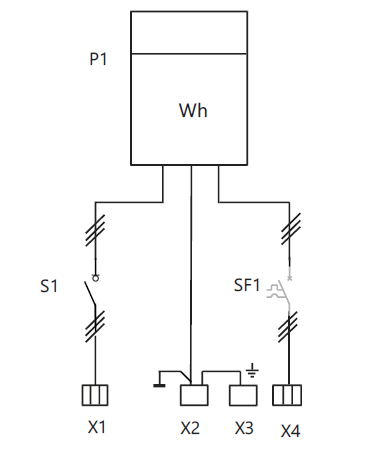 In=63AX1- kabeļu 2x(16 mm2 līdz 70 mm2 ) tranzīta spaile X2-kabeļu  2x(16 mm2 līdz 70 mm2 ) tranzīta PEN spaileX3- Spaile zemējuma kontūra, PE  pieslēgšanai 6 mm2 – 50 mm2X4- Lietotāja kabeļa  4 mm2 līdz 50 mm2 pievienošanas spailesS1- Trīsfāzu modulārais slēdzisQ1- Trīsfāzu pirmsuzskaites modulārais slēdzis In=63ASF1 – Trīsfāzu modulārais automātslēdzis 16 A – 63 AP1- Trīsfāzu skaitītājs/ X1- cable 2x(16 mm2 to 70 mm2 ) connection terminalsX2- cable 2x (16 mm2 to 70 mm2) connection PEN terminalsX3- Terminal for connection PE and earthing devices with cross-section from 6 mm2 to 50 mm2X4- Consumer cable 4 mm2 to50 mm2 connection terminalsS1- Three-phase pre-metering modular switch In=63ASF1- Three-phase post-metering modular automated                                 switch 16 A – 63 AP1 – three phase meterShēma Nr.2 - 3101.102 Sadalne uzskaites, gabarīts 1, 1 skaitītājam līdz 100 A, U1-1/100/ Diagram No.2 Metering switchgear, dimension 1, 1 meter up to 100 A, U1-1/100Shēma Nr.2 - 3101.102 Sadalne uzskaites, gabarīts 1, 1 skaitītājam līdz 100 A, U1-1/100/ Diagram No.2 Metering switchgear, dimension 1, 1 meter up to 100 A, U1-1/100In=100AX1- kabeļa 70 - 150 mm2 spaile X2-kabeļa  70 - 150 mm2 PEN spaileX3- Spaile zemējuma kontūra, PE  pieslēgšanai 6 mm2 –  70 mm2X4- Lietotāja kabeļa  6 mm2 līdz 70 mm2 pievienošanas spailesS1- Trīsfāzu modulārais slēdzis In=100 AQ1- Trīsfāzu pirmsuzskaites modulārais slēdzis In=63ASF1 – Trīsfāzu modulārais automātslēdzis 80 A – 100 AP1- Trīsfāzu skaitītājs/ X1- 70 - 150 mm2 connection terminalX2- cable 70 - 150 mm2 PEN terminalX3- Terminal for connection PE and earthing devices with cross-section from 6 mm2 to 70 mm2X4- Consumer cable 4 mm2 to 70 mm2 connection terminalsS1- Three-phase pre-metering modular switch In=100 ASF1- Three-phase post-metering modular automated                                 switch 80 A – 100 AP1 – three phase meterShēma Nr.3 -  3101.103 Sadalne uzskaites, gabarīts 1, 2 skaitītājiem, novietoti vertikāli līdz 63 A, U1-2/63/ Diagram No.3 Metering switchgear, dimension 1, 2 meters, placed vertically, up to 63 A, U1-2/63Shēma Nr.3 -  3101.103 Sadalne uzskaites, gabarīts 1, 2 skaitītājiem, novietoti vertikāli līdz 63 A, U1-2/63/ Diagram No.3 Metering switchgear, dimension 1, 2 meters, placed vertically, up to 63 A, U1-2/63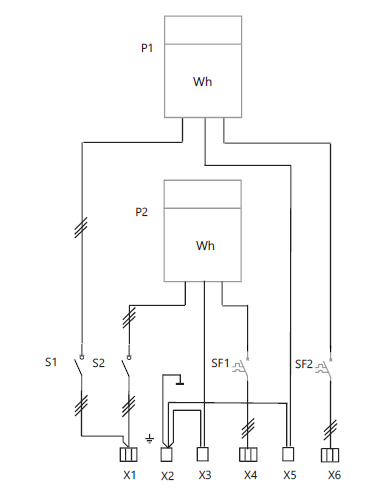 In=120AX1- kabeļu 2x(16 mm2 līdz 70 mm2 ) tranzīta spaile X2-kabeļu  2x(16 mm2 līdz 70 mm2 ) tranzīta PEN spaileX3; X5 - Spaile zemējuma kontūra, PE  pieslēgšanai 6 mm2 – 50 mm2X4; X6 - Lietotāja kabeļa  4 mm2 līdz 50 mm2 pievienošanas spailesS1; S2 - Trīsfāzu modulārais slēdzisQ1- Trīsfāzu pirmsuzskaites modulārais slēdzis In=63ASF1; SF2 – Trīsfāzu modulārais automātslēdzis 16 A – 63 AP1- Trīsfāzu skaitītājs/ X1- cable 2x(16 mm2 to 70 mm2 ) connection terminalsX2- cable 2x (16 mm2 to 70 mm2) connection PEN terminalsX3; X5 - Terminal for connection PE and earthing devices with cross-section from 6 mm2 to 50 mm2X4; X6 - Consumer cable 4 mm2 to50 mm2 connection terminalsS1- Three-phase pre-metering modular switch In=63ASF1; SF2 - Three-phase post-metering modular automated                                 switch 16 A – 63 AP1 – three phase meterNosaukums/ ItemKategorija/ CategoryAugstums,
mm ±2/ Height,
mm ±2Platums,
mm ±2/ Width**,
mm ±2Dziļums,
mm ±2/ Depth**,
mm ±2Piezīmes/ NotesU1-1/633101.101850380250U1-1/1003101.102850380250U1-2/633101.1031000380250Vads/ ConductorInformācija uz vada, abos galos/ Information on the conductor, both endsFāzes apzīmēšana/ Phase labellingL1 uz skaitītāju/  to the meterL1-1Dzeltenas krāsas marķējums vai brūna izolācija/ Yellow label or brown insulationL1 uz lietotāju/ to the consumerL1-3Dzeltenas krāsas marķējums vai brūna izolācija/ Yellow label or brown insulationL2 uz skaitītāju/ to the meterL2-4Zaļas krāsas marķējums vai melna izolācija/ Green label or black insulationL2 uz lietotāju/ to the consumerL2-6Zaļas krāsas marķējums vai melna izolācija/ Green label or black insulationL3 uz skaitītāju/  to the meterL3-7Sarkanas krāsas marķējums vai pelēka izolācija/ Red label or grey insulationL3 uz lietotāju/ to the consumerL3-9Sarkanas krāsas marķējums vai pelēka izolācija/ Red label or grey insulationPEDzelteni zaļi krāsota izolācija/ Yellow green insulationDzelteni zaļi krāsota izolācija/ Yellow green insulationNZilas krāsas izolācija/ Blue insulationZilas krāsas izolācija/ Blue insulation